แบบฟอร์มขอใช้ห้อง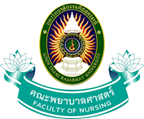 คณะพยาบาลศาสตร์ มหาวิทยาลัยราชภัฏอุดรธานีวันที่......... เดือน.................. พ.ศ. ......................ข้าพเจ้า (นาย/นาง/นางสาว) ................................................................................ตำแหน่ง............................................. สาขาวิชา...........................................................................คณะ....................................................................................... มีความประสงค์ขอใช้ห้อง.................................................................................................................................................ในวันที่............................................................................. ระหว่างเวลา...........................................................................เพื่อใช้ในการเรียนการสอน/กิจกรรม................................................................................................................................โดยมีอุปกรณ์ที่ต้องการ ดังนี้ .....................................................(....................................................)เบอร์โทร.......................................											ผู้ขอใช้ห้องลำดับรายการรหัสจำนวนผู้นับคืนหมายเหตุ12345ความเห็นของเจ้าหน้าที่จากการตรวจสอบห้อง...........................................ผลปรากฏว่า            ห้องว่าง            ห้องไม่ว่างหมายเหตุ : ……………………………………..........................................(........................................................)......../....../.......ความเห็นอาจารย์ผู้ดูแลห้องปฏิบัติการ            อนุญาต            ไม่อนุญาตหมายเหตุ : ………………………………………….........................................(........................................................)ผู้ดูแลห้องปฏิบัติการ......../....../......ความเห็นของผู้บังคับบัญชา            อนุญาต            ไม่อนุญาตหมายเหตุ : ……………………………………….........................................(........................................................)คณบดี/รองคณบดี......../....../.......